	data……………..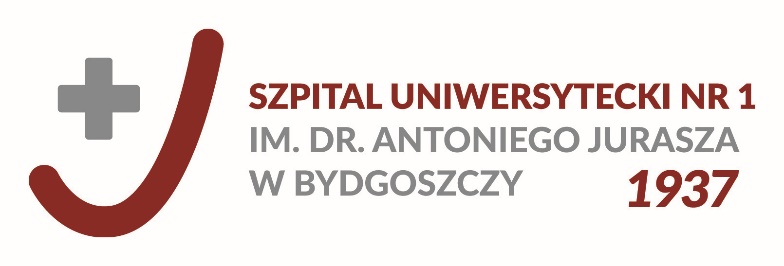 Dotyczy postępowania do 30 000 € na dostawę/usługę/robotę budowlaną:(proszę wpisać nazwę i nr postępowania ze strony internetowej oraz nr zamówienia)………………………………………………………………………………………………………………………………………………………OFERTA CENOWA NR:Informacje dodatkowe: 1. Termin realizacji usługi:2. Termin ważności ofert:3. Oświadczamy, że treść oferty odpowiada treści ogłoszenia – zgodnie z pkt. I i III niniejszego Ogłoszenia z dnia ……………..4. Wykonawca zobowiązany jest do wypełnienia poniższej tabeli zgodnie z kryterium oceny ofert zgodnie z punktem VIII Ogłoszenia. ……………………………………………………………(imię i nazwisko osoby odpowiedzialnejza ofertę oraz stanowisko służbowe)NazwaIlośćj.m.Cena jednostkowa netto PLNCena jednostkowa brutto PLNStawka VATWartość brutto PLNRazem:Razem:Razem:Razem:Razem:Razem:L.p.Parametry pożądanePunktacjaOświadczenie Wykonawcy (należy wpisać TAK lub NIE)1.Osoba szkoląca biorąca czynny udział w procesie legislacyjnym związanym ze zmianami w systemie Zamówień Publicznych. TAK- 10 pktNIE- 0 pkt